LOS VERDES MEN’S GOLF CLUBBus TripsLos Serranos 36 HolesFriday August 5, 2022   $140OLD MAN ENDUARNCE TOURNAMENT Moorpark Country Club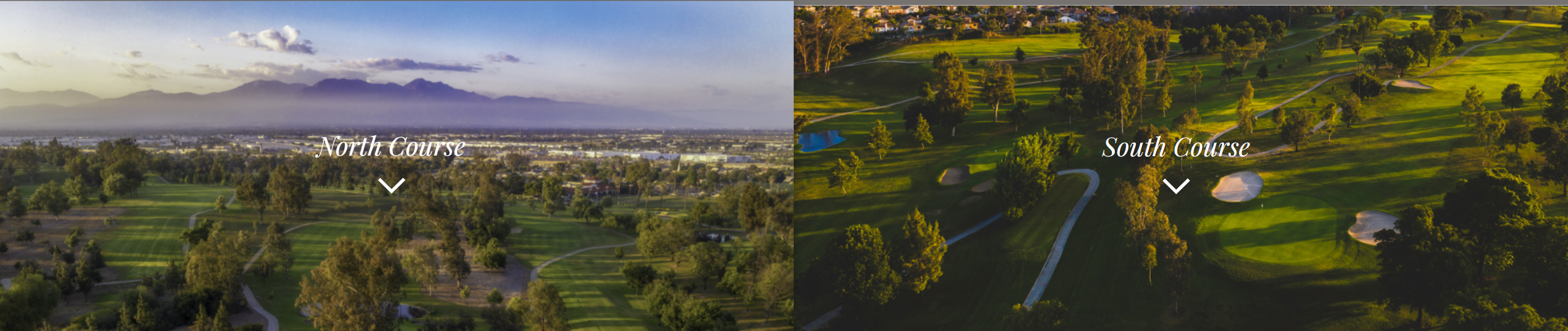 Sunday September 18, 2022   $140RYDER CUP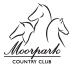 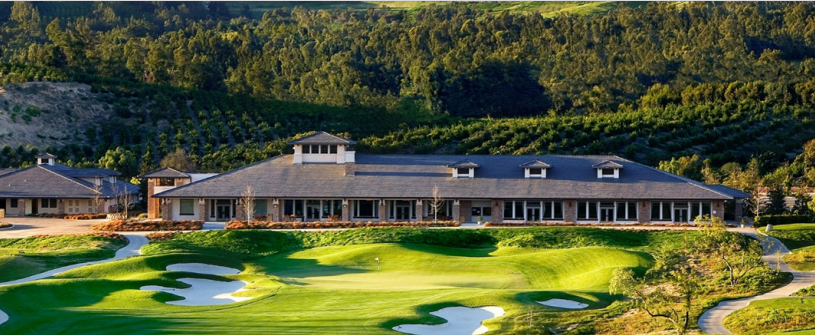 Glen Ivy Golf ClubRoad TripSaturday November 5, 2022   $144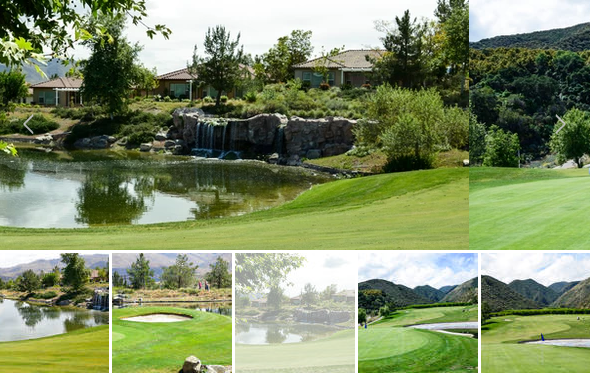 Contact Bus Chairman – Tino Gomez tino.gomez@infineon.com310-650-3124